Администрация муниципального района «Карымский район» П О С Т А Н О В Л Е Н И Еот «_13_» ____02___ 2020 г.                                                                          №_61_В целях реализации регионального проекта «Успех каждого ребенка» (паспорт утвержденный Губернатором Забайкальского края от 31 декабря 2019 г. № Е2-76-2019/002 в системе ГИС «Электронный бюджет»), внедрения на территории Забайкальского края Целевой модели дополнительного образования, руководствуясь статьей 25 Устава муниципального района «Карымский район», администрация муниципального района «Карымский район» постановляет:1. Уполномочить заместителя руководителя администрации муниципального района «Карымский район» по социальным вопросам Кузнецову Валентину Александровну на подписание соглашения с Министерством образования, науки и молодежной политики Забайкальского края о реализации регионального проекта «Успех каждого ребенка», с дальнейшей организацией взаимодействия с органами государственной власти при реализации названного регионального проекта и осуществления мониторинга за достижением целей, показателей и результатов реализации проекта.2. Создать муниципальную межведомственную рабочую группу по внедрению и реализации целевой модели дополнительного образования детей на территории муниципального района «Карымский район».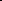 3. Утвердить:3.1. Положение о муниципальной межведомственной рабочей группе по внедрению и реализации целевой модели дополнительного образования детей на территории муниципального района «Карымский район» (приложение 1).3.2. Состав муниципальной межведомственной рабочей группы по внедрению и реализации целевой модели дополнительного образования детей на территории муниципального района «Карымский район» (приложение 2).4. Создать на базе Муниципального учреждения дополнительного образования «Школа  «Мир искусства» ( руководитель Антипина С.В.) муниципальный опорный центр дополнительного образования.5. Контроль за исполнением настоящего постановления возложить на заместителя руководителя администрации муниципального района «Карымский район» по социальным вопросам Кузнецову В.А.  6.Опубликовать настоящее постановление в районной газете «Красное знамя» и разместить на официальном сайте администрации муниципального района «Карымский район» информационно-телекоммуникационной сети «Интернет» http://карымское.рф.7.Настоящее постановление вступает в силу после дня его опубликования.Глава муниципального района«Карымский район»                                                                А.С. СидельниковПоложение о муниципальной межведомственной рабочей группе по внедрению и реализации Целевой модели дополнительного образования детей на территории муниципального района «Карымский район»1. Общие положенияМуниципальная межведомственная рабочая группа по внедрению и реализации Целевой модели дополнительного образования детей на территории муниципального района «Карымский район» (далее — рабочая группа) является коллегиальным совещательным органом, созданным в соответствии с паспортом регионального проекта «Успех каждого ребенка», утвержденным Губернатором Забайкальского края от 31 декабря 2019 г. №Е2-76-2019/002 в системе ГИС «Электронный бюджет».Основной целью деятельности рабочей группы является осуществление внедрения и реализации Целевой модели дополнительного образования детей на территории муниципального района «Карымский район», организация взаимодействия администрации муниципального района «Карымский район» с органами исполнительной власти Забайкальского края и муниципальными учреждениями по внедрению и реализации Целевой модели дополнительного образования детей.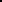 Рабочая группа осуществляет свою деятельность на общественных началах на основе добровольности, равноправия ее членов, коллективного и свободного обсуждения вопросов на принципах законности и гласности.Рабочая группа в своей деятельности руководствуется Конституцией Российской Федерации, федеральными законами, указами Президента Российской Федерации, постановлениями и распоряжениями Правительства Российской Федерации, нормативными правовыми актами Забайкальского края, Уставом муниципального района «Карымский район» и настоящим Положением.2. Задачи и полномочия рабочей группыОсновными задачами рабочей группы являются:решение вопросов, связанных с реализацией мероприятий, предусмотренных региональным проектом;обеспечение взаимодействия и согласованных действий органов исполнительной власти Забайкальского края, органов администрации Карымского района (далее администрации), муниципальных учреждений по внедрению и реализации целевой модели дополнительного образования детей;определение механизмов внедрения и реализации Целевой модели дополнительного образования детей;контроль за ходом выполнения мероприятий, предусмотренных региональным проектом;определение приоритетных направлений реализации дополнительных общеобразовательных программ;выработка предложений по совместному использованию инфраструктуры в целях реализации дополнительных общеобразовательных программ;координация реализации дополнительных общеобразовательных программ в сетевой форме;разработка предложений по формированию параметров финансового обеспечения реализации дополнительных общеобразовательных программ в сетевой форме; Для выполнения возложенных задач рабочая группа обладает следующими полномочиями:организует подготовку и рассмотрение проектов нормативных правовых актов, необходимых для внедрения и реализации целевой модели дополнительного образования детей;утверждает основные муниципальные мероприятия по внедрению и реализации Целевой модели дополнительного образования детей;обеспечивает проведение анализа практики внедрения и реализации Целевой модели дополнительного образования детей.3. Права рабочей группыРабочая группа в соответствии с возложенными на нее задачами имеет право:принимать в пределах своей компетенции решения, направленные на внедрение и реализацию целевой модели дополнительного образования детей;запрашивать, получать и анализировать материалы, сведения и документы от органов исполнительной власти Забайкальского края, органов местного самоуправления, учреждений и организаций, касающиеся вопросов внедрения и реализации Целевой модели дополнительного образования детей;приглашать на заседания рабочей группы должностных лиц администрации муниципального образования, привлекать экспертов и (или) специалистов для получения разъяснений, консультаций, информации, заключений и иных сведений;освещать в средствах массовой информации ход внедрения и реализации Целевой модели дополнительного образования детей;осуществлять иные действия, необходимые для принятия мотивированного и обоснованного решения по вопросам, входящим в полномочия рабочей группы.4. Состав и порядок работы рабочей группыРабочая группа формируется в составе руководителя, заместителя руководителя, секретаря и постоянных членов рабочей группы.Персональный состав рабочей группы с одновременным назначением его руководителя, заместителя руководителя, секретаря утверждается постановлением администрации муниципального района «Карымский район».Рабочая группа осуществляет свою деятельность в форме заседаний, которые проводятся в соответствии с планом работы рабочей группы, утверждаемым руководителем рабочей группы, и (или) по мере поступления предложений от органов исполнительной власти Забайкальского края, администрации муниципального района «Карымский район», муниципальных учреждений, организаций.Возглавляет рабочую группу и осуществляет руководство ее работой руководитель рабочей группы.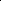 Заместитель руководителя рабочей группы в период отсутствия руководителя рабочей группы либо по согласованию с ним осуществляет руководство деятельностью рабочей группы и ведет ее заседания.Члены рабочей группы принимают личное участие в заседаниях или направляют уполномоченных ими лиц.О месте, дате и времени заседания члены рабочей группы уведомляются секретарем не позднее чем за 5 дней до начала его работы.Заседание рабочей группы считается правомочным, если на нем присутствуют не менее половины от общего числа рабочей группы.Решения рабочей группы принимаются простым большинством голосов присутствующих на заседании членов рабочей группы. В случае равенства голосов решающим является голос ведущего заседание. В случае  несогласия с принятым решением члены рабочей группы вправе выразить свое особое мнение в письменной форме, которое приобщается к протоколу заседания. Решения рабочей группы в течение 5 рабочих дней оформляются протоколом, который подписывается руководителем ( в отсутствие –заместителем) и секретарем рабочей группы в течение 2 рабочих дней.Секретарь рабочей группы в течение 5 рабочих дней после подписания протокола осуществляет его рассылку членам рабочей группы.Решения рабочей группы могут служить основанием для подготовки нормативных правовых актов администрации муниципального района «Карымский район» по вопросам внедрения целевой модели дополнительного образования детей.5. Обязанности руководителя, секретаря и членов рабочей группыРуководитель рабочей группы:планирует, организует, руководит деятельностью рабочей группы и распределяет обязанности между ее членами;ведет заседания рабочей группы;определяет дату проведения очередных и внеочередных заседаний рабочей группы;утверждает повестку дня заседания рабочей группы;подписывает протокол заседания рабочей группы;контролирует исполнение принятых рабочей группой решений;совершает иные действия по организации и обеспечению деятельности рабочей группы.Секретарь рабочей группы:осуществляет свою деятельность под началом руководителя рабочей группы;обеспечивает организационную подготовку проведения заседания рабочей группы;организует и ведет делопроизводство рабочей группы;обеспечивает подготовку материалов для рассмотрения на заседании рабочей группы;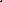 извещает членов рабочей группы о дате, времени, месте проведения заседания и его повестке дня, обеспечивает их необходимыми материалами; ведет и оформляет протокол заседания рабочей группы.Члены рабочей группы:участвуют в заседаниях рабочей группы, а в случае невозможности участия заблаговременно извещают об этом руководителя рабочей группы;обладают равными правами при обсуждении рассматриваемых на заседаниях вопросов и голосовании при принятии решений;обязаны объективно и всесторонне изучить вопросы при принятии решений.6. Ответственность членов рабочей группыРуководитель рабочей группы несет персональную ответственность за организацию деятельности рабочей группы и выполнение возложенных на него задач.Ответственность за оформление и хранение документов рабочей  группы возлагается на секретаря рабочей группы.Члены рабочей группы несут ответственность за действия (бездействие) и принятые решения согласно действующему законодательству.________Составмуниципальной рабочей группы по внедрению и реализации Целевой модели дополнительного образования детей на территории муниципального района «Карымский район»_______О назначении уполномоченного лица и о создании муниципальной межведомственной рабочей группы по внедрению и реализации целевой модели дополнительного образования детей на территории муниципального района «Карымский район»Приложение № 1к постановлению администрациимуниципального района «Карымский район»от_13.02.2020 г.  №__61__Приложение № 2к постановлению администрациимуниципального района «Карымский район»от__13.02_.2020 г.  №__61__Руководитель рабочей группы Кузнецова Валентина Александровназаместитель руководителя администрации муниципального района «Карымский район» по социальным вопросамЗаместитель руководителяЕвдокимов Константин Сергеевичпредседатель Комитета образования администрации муниципального района «Карымский район»СекретарьМеньшикова Нина Васильевнаглавный специалист Комитета образованияЧлены комиссии:Рахмангулова Юлия Александровназаместитель председателя Комитета образованияБатеева Инна Александровнаи.о. начальника отдела культуры, молодежной политики и спорта администрации муниципального района «Карымский район», директор  МУК «РМБДЦ»Антипина Светлана ВладимировнаДиректор муниципального учреждения дополнительного образования «Школа  «Мир искусства» Дрянов Юрий ФедоровичДиректор муниципального учреждения дополнительного образования «Детско-юношеская спортивная школа п. Карымское» Антонова Ирина КонстантиновнаДиректор муниципального учреждения дополнительного образования «Дом творчества п. Карымское»